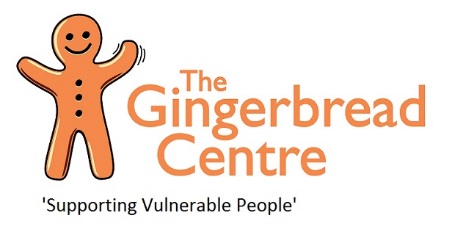 Housekeeping Person Specification    Essential: Good knowledge of Health and Safety including the correct use of personal protective equipment. Able to use basic cleaning tools. Good written and verbal communication skills. Ability to respond positively to a pressurised environment and adopt a positive approach to problem solving. Domestic & Commercial Cleaning experience.Desirable:At least two years’ experience working in a building technical or maintenance role.Fire Marshal / Fire Warden Training.Friendly with a good sense of humour.Physically fit and be able to lift and carry light items of equipment.Formal Health and Safety training to an intermediate standard, e.g. “Safety at Work”. Full UK Driving Licence & use of own vehicle.